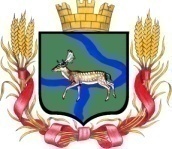 Администрация Еланского городского поселения Еланского муниципального района Волгоградской области __________________________________________________________________ПОСТАНОВЛЕНИЕ  20 ноября  2023г. № 375                                                                                                                                                                                                                                                                                                                                       Об организации и проведении публичных слушаний по рассмотрению проекта постановления Администрации Еланского городского поселения «О предоставлении разрешения на условно – разрешенный вид использования земельного участка по адресу: Волгоградская область, Еланский район,  р.п. Елань,  ул. Строительная, д.12 с кадастровым номером 34:06:250005:1579»Руководствуясь Федеральным законом от 6 октября 2003 г. N 131-ФЗ "Об общих принципах организации местного самоуправления в Российской Федерации», ст. 40 Градостроительного кодекса Российской Федерации, Правилами землепользования и застройки Еланского городского поселения Еланского муниципального района, утвержденными решением №56/7 от 31.03.2010г, Порядком организации и проведения общественных обсуждений и публичных слушаний по проектам документов в сфере градостроительной деятельности в  Еланском городском поселении Еланского муниципального района Волгоградской области утвержденного решением Думы Еланского городского поселения №156/27 от 27.12.2022г., Уставом Еланского городского поселения Еланского муниципального района Волгоградской области.ПОСТАНОВЛЯЕТ:     1.Провести на территории Еланского городского поселения Еланского муниципального района Волгоградской области в срок с 24.11.2023г. по 04.12.2023г. публичные слушания по вопросу предоставления разрешения на условно – разрешенный вид использования земельного участка по адресу: Волгоградская область, Еланский район, р.п. Елань, ул. Строительная, дом 12, для ведения личного подсобного хозяйства ( приусадебный земельный участок) кадастровый номером 34:06:250005:1579.     2.В связи с обнародованием и опубликованием на официальном сайте 24.11.2023года проекта постановления Администрация Еланского городского поселения «О предоставлении разрешения на условно – разрешенный вид использования земельного участка по адресу: Волгоградская область, Еланский район, р.п. Елань, ул. Строительная, дом 12, для ведения личного подсобного хозяйства ( приусадебный земельный участок), провести 04 декабря 2023 года в 10.00 часов в фойе здания администрации Еланского городского поселения Волгоградской области по адресу: Волгоградская область, Еланский район,  р.п. Елань,  ул. Матроса Железняка, 20 публичные слушания.      3.Назначить уполномоченным по проведению публичных слушаний по вопросу предоставления разрешения на условно – разрешенный вид использования земельного участка по адресу: Волгоградская область, Еланский район, р.п. Елань, ул. Строительная, дом 12, для ведения личного подсобного хозяйства ( приусадебный земельный участок) и ведению протокола публичных слушаний специалиста по территориальному планированию и землеустройству, вопросам несанкционированного использования земли, контролю за соблюдением норм градостроительства администрации Еланского городского поселения.     4. Специалисту по территориальному планированию и землеустройству, вопросам несанкционированного использования земли, контролю за соблюдением норм градостроительства администрации Еланского городского поселения подготовить заключение о результатах публичных слушаний.     5. Опубликовать настоящее постановление на официальном сайте Администрации Еланского городского поселения Еланского муниципального района Волгоградской области в информационно – телекоммуникационной сети интернет: http://adm-elan.ru и оповещение о проведении публичных слушаний в газете «Еланские вести».      6.Настоящее постановление вступает в силу со дня его официального опубликования.7. Контроль за исполнением настоящего постановления оставляю за собой.И.о. главы администрацииЕланского городского поселенияЕланского муниципального районаВолгоградской области                                                                     М.В.Башкирова